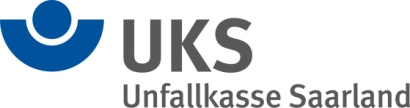 Informationspflichten nach Art. 13, 14 DSGVO i.V.m. §§ 82, 82a SGB X der Unfallkasse Saarland gegenüber Personen, die Angebote der Präventionsleistung „Qualifizierung“ nutzen (z.B. Seminare, Medien, Ausbildung Erste-Hilfe)Stand: 08.04.2019Datenschutzhinweise zur Verarbeitung Ihrer personenbezogenen Daten bei der Unfallkasse Saarland Ab 25.5.2018 gilt unmittelbar die europäische Datenschutzgrundverordnung. In diesem Zusammenhang sind besondere Informationspflichten zu berücksichtigen (Art. 13, 14 DSGVO i.V.m. §§ 82, 82a SGB X). Wir informieren Sie hiermit über die Erhebung und Verarbeitung Ihrer personenbezogenen Daten für die o.g. Leistungen. I.	Wer ist für die Datenverarbeitung verantwortlich und an wen können Sie sich wenden? Verantwortliche Stelle ist die Unfallkasse SaarlandBeethovenstraße 4166125 SaarbrückenE-Mail: service@uks.deUnsere Datenschutzbeauftragte erreichen Sie unter Unfallkasse SaarlandBeauftragte für den Datenschutz Beethovenstraße 4166125 SaarbrückenE-Mail: datenschutz@uks.deII.	Was ist der Zweck der Verarbeitung?Als Träger der gesetzlichen Unfallversicherung gehört gem. § 199 Abs. 1 S. 2 Nr. 5 SGB VII u. a. auch die Verhütung von Versicherungsfällen, die Abwendung von arbeitsbedingten Gesundheitsgefahren sowie die Vorsorge für eine wirksame Erste Hilfe zu unseren Aufgaben.Eine Erhebung und Verarbeitung Ihrer personenbezogenen Daten erfolgt durch uns nur, soweit dies zur Erfüllung dieser Aufgaben erforderlich ist. Eine Weiterverarbeitung von personenbezogenen Daten, die für einen konkreten Zweck erhoben wurden, ist nur zulässig, wenn sie für eine andere Aufgabe zwingend erforderlich sind, die uns gesetzlich zugewiesen wurde.Dies bedeutet konkret:Melden Sie sich zu einer Veranstaltung der Unfallkasse Saarland an oder beantragen Sie die Teilnahme an Erste-Hilfe-Schulungen oder Fahrsicherheitstrainings, so werden zunächst die allgemeinen Veranstaltungsdaten (Termin, Ort) gemeinsam mit den nachfolgenden persönlichen Daten erhoben und gespeichert. Diese Daten werden den von Ihnen gebuchten Veranstaltungen zugeordnet. Die für Ihre Veranstaltung relevanten persönlichen Daten können Sie dem entsprechenden Anmeldeformular entnehmen.Die Daten werden von der Unfallkasse Saarland zum Zweck der ordnungsgemäßen Organisation der Veranstaltung (Tagungsunterlagen, Raumplanung, Verpflegung, Abrechnung, gegebenenfalls Zimmerreservierung etc.) verarbeitet.Ihre Kontaktdaten werden ggf. auch für Befragungen zur Evaluation einer Veranstaltung oder zur Wirksamkeit von Präventionsmaßnahmen genutzt. Die Teilnahme an derartigen Befragungen ist freiwillig.Darüber hinaus nutzen wir Ihre Kontaktdaten ggf., um Sie über interessante Themen und Veranstaltungen zu informieren.Bestellen Sie Medien, werden die für den Versand erforderlichen Daten (Name, Anschrift, Betriebsadresse, Mitgliedsnummer, E-Mail-Adresse, etc.) ausschließlich zur Abwicklung der Bestellung bei uns verarbeitet.III.	Auf welcher Rechtsgrundlage werden Ihre Daten erhoben und verarbeitet? Einwilligung (Art. 6 Abs. 1 lit. a und Art. 9 Abs. 2 lit. a DS-GVO)Da es sich um freiwillige Nutzungen unserer Leistungen handelt, benötigen wir für die Verarbeitung Ihrer Daten Ihre Einwilligung. Diese ist bei der Anmeldung/ Beantragung zu ertei-len.IV. 	Welche Kategorien personenbezogener Daten werden verarbeitet?Relevante personenbezogene Daten / Betriebs- und Geschäftsgeheimisse des Unternehmens / Privathaushaltes sindAngaben zum Unternehmen (Name, Sitz, Betriebsstätte, Mitgliedsnummer, Anzahl Beschäftigte etc.) Angaben zur Person (Anrede, Titel, Name, Vorname, Geburtsdatum, Funktion im Betrieb etc.)Kontaktdaten (Ansprechpartner, Anschrift, Telefonnummer, E-Mail-Adresse etc.)Abwicklungsdaten (Bankverbindung etc.)V. 	Wer erhält Kenntnis von Ihren Daten? Innerhalb der Unfallkasse Saarland erhalten nur die Beschäftigten der Unfallkasse Saarland Kenntnis von Ihren personenbezogenen Daten, wenn sie diese zur Aufgabenerfüllung benötigen.An Stellen außerhalb der Unfallkasse Saarland übermitteln wir Ihre personenbezogenen Daten nur dann, wenn uns das Gesetz diese Übermittlung erlaubt oder Sie uns eine Einwilligung erteilt haben.Im Rahmen der Organisation einer Veranstaltung können auch Dritte (wie z. B. Veranstaltungsdienstleister, Tagungsstätten und Hotels sowie externe Referenten) eingebunden sein. Auch beim Versand von Medien (z. B. Zeitschriften) nutzen wir externe Dienstleister. In diesen Fällen übermittelt die Unfallkasse Saarland die hierzu notwendigen personenbezogenen Daten an ein Drittunternehmen, das die Daten ausschließlich zweckgebunden verarbeitet und nutzt. Das Drittunternehmen ist vertraglich zur Einhaltung des Datenschutzes verpflichtet.Darüber hinaus können folgende Stellen Empfänger Ihrer personenbezogenen Daten sein:Andere UV-Träger (sofern Sie hier ein Seminarangebot nutzen)Der Spitzenverband der Deutschen Gesetzlichen UnfallversicherungWährend einer Veranstaltung wird zum Abgleich mit den Anmeldungen eine Teilnehmer-/ Unterschriftenliste herumgegeben, so dass diese Daten (Vor- und Nachname, Kontaktdaten, Arbeitgeber) für alle Teilnehmerinnen und Teilnehmer einsehbar sind.Auf Wunsch geben wir Informationen über Ihre Teilnahme an Veranstaltungen der Unfallkasse Saarland an Ihren Betrieb weiter. Dies ist insbesondere dann erforderlich, wenn Unternehmen ihren Schulungsbedarf ermitteln wollen (z. B. Ersthelfer, Sicherheitsbeauftragte) oder wenn z.B. Teilnehmerzertifikate über Vorgesetzte ausgegeben werden.VI. 	Werden Ihre Daten an ein Drittland oder eine internationale Organisation übermittelt?Eine Übermittlung an ein Land außerhalb der Europäischen Union bzw. an ein Land ohne angemessenes Datenschutzniveau oder an eine internationale Organisation findet regelmäßig nicht statt. VII.	Wie lange werden Ihre Daten gespeichert?Die Daten werden solange gespeichert, wie wir Sie zur Erfüllung unserer gesetzlich zugewiesenen Aufgaben einschließlich Aufbewahrungspflichten benötigen. Die Speicherdauer hängt von verschiedenen Faktoren ab. So kann eine längerfristige Speicherung ggf. für die Planung unserer Veranstaltungen erforderlich sein, um beispielsweise Auffrischungszeiträume zu überblicken und zu steuern. Dies ist insbesondere bei Veranstaltungen mit großer Nachfrage wie z. B. Sicherheitsbeauftragten-Schulungen oder Ersthelfer-Fortbildungen von Bedeutung.VIII.	Welche Datenschutzrechte haben Sie?Sie haben jederzeit ein Recht auf Auskunft über die personenbezogenen Daten, die Sie betreffen und die wir verarbeiten.Darüber hinaus haben Sie auch das Recht auf Berichtigung, Löschung und Einschränkung der Verarbeitung Ihrer personenbezogenen Daten. Dafür müssen allerdings die Voraussetzungen dieser Vorschriften erfüllt sein. IX.	Ihr WiderrufsrechtBeruht die Datenverarbeitung auf einer gesetzlichen Grundlage steht Ihnen kein Widerrufs-recht zu.Soweit die Datenverarbeitung mit Ihrer Einwilligung vorgenommen wurde, können Sie Ihre Einwilligung jederzeit widerrufen. Allerdings gilt der Widerruf Ihrer Einwilligung nur für die Zukunft und nicht für die Vergangenheit. Die bis zu dem Zeitpunkt Ihres Widerrufs vorgenommene Datenverarbeitung bleibt damit rechtmäßig.Den Widerruf müssen Sie gegenüber der Unfallkasse Saarland erklären. Sie finden unsere Kontaktdaten auf der ersten Seite dieses Hinweises.X.	Ihr BeschwerderechtSollten Sie der Ansicht sein bei der Verarbeitung Ihrer personenbezogenen Daten in Ihren Rechten verletzt worden zu sein, können Sie sich auch an die für die Unfallkasse Saarland zuständige Datenschutzaufsichtsbehörde wenden.Die für uns zuständige Datenschutzaufsichtsbehörde ist das: Unabhängiges Datenschutzzentrum SaarlandLandesbeauftragte für Datenschutz und InformationsfreiheitFritz-Dobisch-Straße 1266111 SaarbrückenHomepage:http://www.datenschutz.saarland.de